Город: Череповец, Вологодская область
Площадка (большой зал): МБУК «Дворец химиков»
Количество мест: партер 472 + балкон 196
Размеры сцены:
- по линии занавеса — 14,5 м
- глубина от линии занавеса до горизонта — 11 м
- глубина от линии занавеса до рампы — 4 м
Звук:Main PA:
JBL Vertec 4887 — 4 tops per side (fly)
JBL Verter 4880 — 1 sub per side (ground)
JBL AL6125 — 2x15 mid-bass 1 box per side (ground)
JBL AE series — center cluster (fly 2 box)
JBL AM4212 — 2 box per side (fly infills)
JBL ASB6128 — 1 sub per side (fly)
JBL VS2110 - 2 pcs centre cluster (fly)
all amps: MC2 audio
DSP: 2 x Klark Teknik DN9848

FOH console:
DiGiCo SD8 + UPSMic (wireless) ULXD x4 (SM58)Sennheiser x4 (E965)Свет:1. Выносной софит (потолочный) –  6 включений:- профильный прожектор  ETS Sourse Four 750 Вт, 15-30гр -8шт.  на 2 включения (по 4 шт. на каждый канал) - линзовый прожектор  PC-1000 – 8шт. на 2 разных включения (по 4 шт. на каждый канал)- линзовый прожектор  PRTLG-1000 – 8шт.  на 2 разных включения (по 4 шт. на каждый канал)2. Ложа левая и правая - по 6 включений на  каждой:- профильный прожектор  ETS Sourse Four 750 Вт, 36гр – 4 шт.,  разведенные на  2 разных включения- прожектор линзовый PC-1000  -4 шт, разведенные на  2 разных включения- профильный  прожектор  ETS Sourse Four 750 Вт, 19градусов – 2 шт на 1 включение- прожектор линзовый PC-1000  -1 шт + профильный  прожектор  ETS Sourse Four 750 Вт,14гр -1шт  на 1 включение3. Портал правый и левый – по 5 включений на каждом :- прожектор PAR 64 short (СР 62)  – 3 шт, разведенные на 3 разные включения;- прожектор линзовый PC- 1000  - 2 шт.,  разведенный на 2 включения4. Четыре  плана прострелов –8 включений (по 2 включения на  каждый план):         1 Прострел – Лево - профильный прожектор ETS Sourse Four 750 Вт,14 градусов - 2шт,             Право - профильный прожектор ETS Sourse Four 750 Вт, 14 градусов - 2шт.  2 Прострел – Лево - профильный прожектор ETS Sourse Four 750 Вт,19гр.- 2шт,             Право - профильный прожектор ETS Sourse Four 750 Вт, 19гр.- 2шт.  3 Прострел – Лево - профильный прожектор ETS Sourse Four 750 Вт, 26 гр - 2шт,             Право - профильный прожектор ETS Sourse Four 750 Вт, 26 гр - 2шт.  4 Прострел –Лево - профильный прожектор ETS Sourse Four 750 Вт, 26 гр - 1шт,                         Право - профильный  прожектор ETS Sourse Four 750 Вт, 26 гр - 1шт.5. 1 Софит – 4 включения:- Led-панели Involight -8шт.(RGB-светодиодная заливка);- прожектор линзовый  PC-1000 – 6 шт. – по 2шт.на 3 разных включения;- прожектор PAR 64 (СР 61) – 2 шт – на 1 включение;- вращающиеся светодиодные головы Led MH- 368ZW - 4 шт- cтробоскоп (XOP-1500)- конфетти-машина    2 Софит – 8 включений – 4 слева и 4 справа:- прожектор PAR 64 (СР 62) – 29 шт- сканеры  Мartin Roboskan 918 (MSR 575) - 4шт    3 Софит - 8 включений – 4 слева и 4 справа:- прожектор PAR 64 (СР 62) – 26 шт- сканеры  Мartin Roboskan 918 (MSR 575)  - 4шт- вращающиеся головы Beam MH5R - 6шт.    4 софит: - Led-панели Involight -8шт.(RGB-светодиодная заливка);- сканеры  Intellabeam ( MSR700) - 4 шт.- вращающиеся головы Beam MH5R - 6шт6. Рампа:- УФО-лампы -4 шт – по 2шт. на 2 прямых включения7. Прожектор следящего света с лампой HMI-575 (пушка) – 2шт. – на балконе зрит.зала справа и слева8. Статический свет  - Пульт цифровой «Innovator 24/48» c  протоколом  512 DMX, имеющий 24 субмастера и возможностью записи световых картин (1-й поток DMX);Динамический свет – LightJoсkeу (2-й поток DМХ).9. Дым-машина «Martin Jem ZR44 HI-MASS» + вентилятор напольный (3 скорости)  и  генератор тумана «Martin Magnum-2500HZ»10. Светодиодный занавес «Звездное небо» на заднике.11. Планшет левый и правый:- левый – 4 включения;- правый  - 6 включений12. Переносная аппаратура: - прожектор PAR 64 (СР 61) short  – 4 шт; - прожектор линзовый PC-1000 – 2шт; - прожектор  СВТГ-1 – 4шт; - прожектор СТ4-500 – 1шт; - Future light (соlorchanger 650ВТ) – 6 шт; - 2 длинных штатива (2м), 4 коротких штатива (1м); - DMX Dimmer Pack -4 – 4шт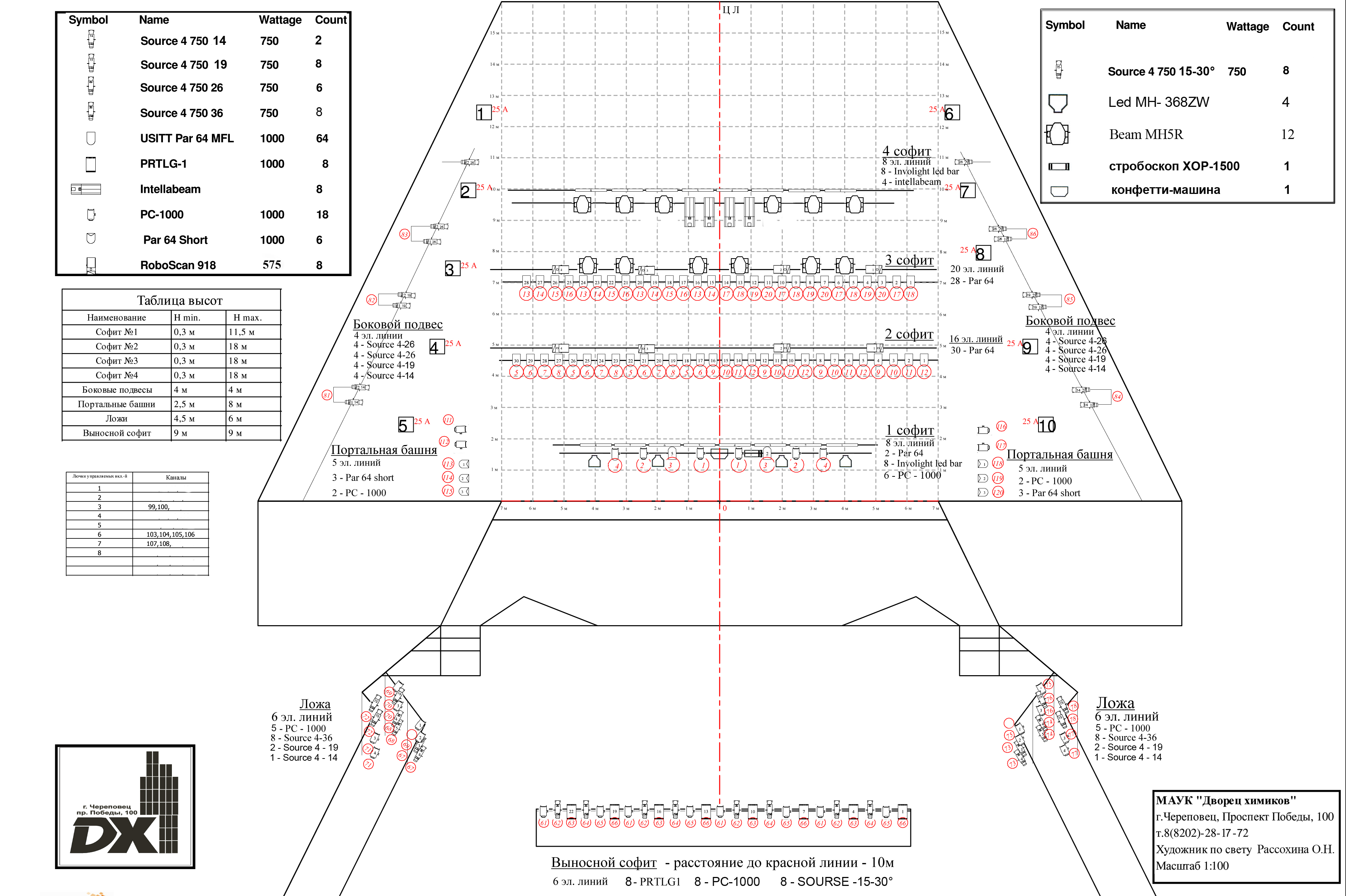 